Publicado en España el 29/09/2023 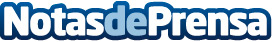 Chamberí, Chamartín o Bravo Murillo: el arte de encontrar el piso ideal en Madrid, por JavhouseEn la búsqueda de un nuevo hogar en Madrid, tres de los barrios más atractivos y populares que a menudo surgen son Chamberí, Chamartín y Bravo MurilloDatos de contacto:JAVHOUSEChamberí, Chamartín o Bravo Murillo: el arte de encontrar el piso ideal en Madrid638 62 21 14Nota de prensa publicada en: https://www.notasdeprensa.es/chamberi-chamartin-o-bravo-murillo-el-arte-de Categorias: Nacional Inmobiliaria Madrid Hogar Arquitectura http://www.notasdeprensa.es